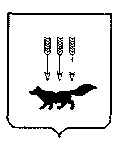 ПОСТАНОВЛЕНИЕАДМИНИСТРАЦИИ городского округа САРАНСКот   «    16  »    августа     2018 г.                                                   			№ 1856Об утверждении документации по внесению изменений в документацию по планировке территории, ограниченной улицами Московская, А. Невского, Старопосадская и правым берегом реки Саранка в Ленинском районе                   г. Саранска, в части изменения проекта планировки и проекта межевания территории, ограниченной улицами Республиканская, Красноармейская,                                А. Невского, Кирова г. Саранска	В соответствии с Федеральным законом от 6 октября 2003 года № 131-ФЗ «Об общих принципах организации местного самоуправления в Российской Федерации», статьями 45, 46 Градостроительного кодекса Российской Федерации, постановлением Главы Администрации городского округа  Саранск от 13 декабря 2007 года № 2251 «Об утверждении документации по проекту планировки территории, ограниченной улицами Московская, А. Невского, Ст. Посадская и правым берегом реки Саранка в Ленинском районе г. Саранска» (с изменениями, внесенными постановлениями Администрации городского округа Саранск                          от 15 мая 2017 года № 994, от 24 июля 2017 года № 1558, от 30 августа 2017 года № 1908, от 23 января 2018 года № 106, от 23 января 2018 года № 110, от 10 мая             2018 года № 1081), постановлением Администрации городского округа Саранск                  от 27 марта 2018 года № 712 «О подготовке документации по внесению изменений в документацию по планировке территории, ограниченной улицами Московская, А. Невского, Старопосадская и правым берегом реки Саранка в Ленинском районе                   г. Саранска, в части изменения проекта планировки и проекта межевания территории, ограниченной улицами Республиканская, Красноармейская,                                А. Невского, Кирова г. Саранска», с учетом публичных слушаний по внесению изменений в документацию по планировке территории (проект планировки и  проект межевания), проведенных 26 июля 2018 года, итогового документа  публичных слушаний, опубликованного 15 августа 2018 года, иных прилагаемых документов Администрация городского округа Саранск п о с т а н о в л я е т: 	1. Утвердить документацию по внесению изменений в документацию по планировке территории, ограниченной улицами Московская, А. Невского, Старопосадская и правым берегом реки Саранка в Ленинском районе г. Саранска, в части изменения проекта планировки и проекта межевания территории, ограниченной улицами Республиканская, Красноармейская, А. Невского, Кирова      г. Саранска, согласно приложению к настоящему постановлению (заказчик – ЗАО РФСК «Домострой»).2. Контроль за исполнением настоящего постановления возложить                               на Заместителя Главы городского округа Саранск – Директора Департамента перспективного развития Администрации городского округа Саранск. 3. Настоящее постановление вступает в силу со дня его официального опубликования.Глава городского округа Саранск				                           П. Н. Тултаев				     Приложение  к постановлению Администрации городского округа Саранск от «16» августа 2018 г. № 1856Состав документации по внесению изменений в документацию по планировке территории, ограниченной улицами Московская, А. Невского, Старопосадская и правым берегом реки Саранка в Ленинском районе                   г. Саранска, в части изменения проекта планировки и проекта межевания территории, ограниченной улицами Республиканская, Красноармейская,                                А. Невского, Кирова г. Саранска    №п/пНаименование документа1Пояснительная записка2Графическая часть2.1Основная часть проекта планировки территории2.1.1Чертеж планировки территории. Чертеж красных линий М1:10002.2Материалы по обоснованию проекта2.2.1Схема расположения элемента планировочной структуры М1:50002.2.2Схема организации движения транспорта и пешеходов М1:10002.2.3Схема, отображающая местоположение существующих объектов капитального строительства. Схема границ зон с особыми условиями использования территории М1:10002.2.4Планировочное решение застройки территории М1:5002.2.5Схема вертикальной планировки территории М1:10002.3Основная часть проекта межевания территории2.3.1Чертеж межевания территории. Чертеж границ зон действия публичных сервитутов М1:5002.3.2Чертеж межевания территории М1:500. Первый этап2.3.3Чертеж межевания территории М1:500. Второй этап2.3.4Чертеж межевания территории М1:500. Третий этап2.4Материалы по обоснованию проекта межевания территории2.4.1Чертеж границ существующих земельных участков. Чертеж местоположения существующих объектов капитального строительства М1:500